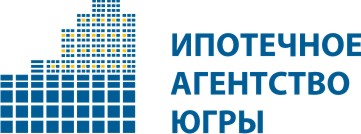                                                                            ОАО «Ипотечное агентство Югры»                                                                            ИНН 8601038839    ОГРН 1098601001289                                                                           628011, Ханты-Мансийский автономный округ – Югра,                                                                            г. Ханты-Мансийск, ул. Студенческая, д. 29, тел. (3467) 36-37-55, факс 36-37-32,                                                                            e-mail:office@ipotekaugra.ru, www.ipotekaugra.ru                                             УТВЕРЖДЕНО:Решением комиссии по проведению 							       закупок для нужд ОАО «Ипотечное агентство Югры»от «28» апреля 2015 г.ИЗВЕЩЕНИЕо проведении открытого запроса коммерческих предложений от «28» апреля 2015г.на право заключения  договора на предпечатную подготовку, цветокоррекцию, печать,  изготовление, доставку и разгрузку 4 (четырех) выпусков буклетов ОАО «Ипотечное агентство Югры»№ п/пРазделСодержаниеСпособ закупкиОткрытый запрос коммерческих предложений * *Закупка осуществляется согласно Федеральному закону от 18.07.2011г. № 223-ФЗ «О закупках товаров, работ, услуг отдельными видами юридических лиц» и Положением о закупках товаров, работ и услуг для нужд ОАО «Ипотечное агентство Югры». Наименование, место нахождения, почтовый адрес, адрес электронной почты, номер контактного телефона ЗаказчикаОАО «Ипотечное агентство Югры», г.Ханты-Мансийск, 628011, ул.Студенческая, д. 29, e-mail: belyaevap@ipotekaugra.ru, тел. +7 (3467) 36-34-21. Уполномоченный сотрудник ЗаказчикаБеляев Александр Павлович, e-mail: belyaevap@ipotekaugra.ruтел.+ 7 (3467) 36-34-21Предмет договора с указанием количества поставляемого товара, объема выполняемых работ, оказываемых услугПредпечатная подготовка, цветокоррекция обложки, печать,  изготовление, доставка и разгрузка 4 (четырех)  выпусков буклетов ОАО «Ипотечное агентство Югры». Объем и характеристики изложены в документации о закупке. Место и дата (сроки) оказания услугМесто оказания услуг:Услуга включает в себя предпечатную подготовку,  цветокоррекцию, печать, изготовление, доставку разгрузку 4 (четырех) выпусков буклетов ОАО «Ипотечное агентство Югры» (май, июнь, август, октябрь, ноябрь, декабрь) согласно требованиям Заказчика: Доставка индивидуальная до кабинета (архива, склада) Заказчика в города: Сургут – 2500 экз., Нижневартовск - 1000 экз., Нефтеюганск - 800 экз., Ханты-Мансийск - 1500 экз., Когалым – 150 экз., Нягань - 150 экз.,Мегион - 150 экз.,Лангепас - 150 экз.,Пыть-Ях - 150 экз.,Урай - 100 экз.,Югорск - 100 экз.,Советский - 100 экз.,Радужный - 50 экз.,Покачи - 50 экз.,Междуреченский - 50 экз.Обязательное предоставление заказчику на согласование  сигнального экземпляра каждого выпуска в течение 2 суток после принятия оригинал-макета;Доставка буклета до заказчика после печати в течение 5 сутокCведения о начальной (максимальной) цене договора (цене лота);1 168 760,00руб.  (один миллион сто шестьдесят восемь тысяч семьсот шестьдесят рублей) рублей 00 копеек (стоимость одного выпуска – 292 190 руб. 00 копеек (двести девяносто две тысячи сто девяносто рублей) – 4 выпуска).Цена договора должна включать в себя все расходы участника закупки, необходимые для осуществления всех обязательств по договору в полном объеме и надлежащего качества, в том числе уплату налогов, сборов и других обязательных платежей, и иные затраты участника закупки.Условия оплатыОплата Товара и выполнения Работ  производится по безналичному расчету путем перечисления Заказчиком денежных средств на расчетный счет Исполнителя в следующем порядке:Заказчик производит оплату за каждый выпуск отдельно в размере 100% от стоимости 1 выпуска после получения  тиража одного выпуска, в течение 3-х (трех) рабочих дней после подписания Исполнителем и Заказчиком акта выполненных работ, на основании выставленных счетов.Cрок, место и порядок предоставления документации о закупке, размер, порядок и сроки внесения платы, взимаемой Обществом за предоставление документации, если такая плата установлена Обществом, за исключением случаев предоставления документации в форме электронного документаДокументация о закупке размещается на Официальном сайте (www.zakupki.gov.ru) и сайте Общества(www.ipotekaugra.ru ), одновременно с размещением извещения о проведении закупки. Документация должна быть доступна для ознакомления без взимания платы. Документация в письменной форме, предоставляется по адресу Заказчика в рабочие дни, в рабочее время, на основании заявления любого заинтересованного лица, поданного в письменной форме, подписанной руководителем, с указанием контактного лица, контактных номеров телефона/факса, в течение 2 (двух) рабочих дней со дня получения соответствующего заявления по адресу Заказчика.Место и сроки подачи котировочных заявок Заявки принимаются по адресу: ОАО «Ипотечное агентство Югры», г. Ханты-Мансийск, 628011, ул. Студенческая, д. 29, каб. 328, с 9.00 до 17.00 (перерыв с 13.00 до 14.00) с «28» апреля 2015г. до «8» мая 2015г. включительно.Место и дата рассмотрения предложений участников закупки и подведения итогов закупки.ОАО «Ипотечное агентство Югры», г. Ханты-Мансийск, ул. Студенческая, д. 29, «12» мая 2015 г. 